附件1施工（勘察设计、总承包、监理、货物）招标定标报告（模板） 项目名称：                                标段名称 ：                                                                                            招标编号：                                       招   标   人：                 (盖单位章)招标代理机构：                             定 标 时 间：     年    月    日 目   录一、定标概况一览表二、 定标委员会成员名单三、 定标监督小组成员名单四、 定标办法五 、定标情况六、 定标结果七、附表:	1、定标候选人评标情况说明表（示例）2、定标监督小组建情况登记表（示例）3、定标委员会组建情况登记表（示例）4、对定标候选人的考察方案及考察报告（示例）5、定标会议主要议程(示例)6、定标会议工作人员签到表	（示例）7、定标会议监督人员签到表（示例）8、定标委员会成员签到表（示例）9、定标委员会成员承诺书（示例）10-1、票决择优排序表（示例）10-2、得分相同的再次票决表（示例）11-1、票决得分汇总表（示例）	11-2、得分相同的再次票决汇总表	（示例）12、票决得分排名、中标候选人情况表（示例）13、定标候选人答辩方案及记录(如有)定标概况一览表二、 定标委员会成员名单三、定标监督小组成员名单四、定标办法五、 定标情况1.定标过程在按规定组建的定标监督小组监督下进行。2.按规定组建的定标委员会在定标过程中严格按照纪律要求实行封闭管理，定标委员会成员到场后将所有通讯工具收交统一管理，断绝与外界联系。3.招标人或者招标代理机构在定标会上可以介绍项目情况、招标情况及对定标候选人或其项目负责人的考察情况。招标人可以邀请评标专家代表介绍评标情况、专家评审意见及评标结论、提醒注意事项。定标委员会成员有疑问的，可以向招标人或者招标代理机构、评标专家代表提问。必要时，可由中标候选人项目负责人针对工期控制能力、类似工程施工经验、质量安全、节能减耗、新技术、新工艺等方面向定标委员会进行答辩。4、推荐定标人候选人情况，包括但不限于下列内容：①采用单因素票决法时的投票情况;②权重票决法的计名投票及打分情况;③采用集体议事法时的定标委员会成员发表意见情况等；④其他需要记录的情况。 六、定标结果                                                           年        月        日七、附表1定标候选人评标情况说明表(示例)附表2定标监督小组组建情况登记表(示例)招标人：（签章）附表3定标委员会组建情况登记表(示例)定标监督小组签字：附表4对定标候选人的考察方案及考察报告(示例)招标人（签章）年      月      日 附表5定标会议主要议程(示例)1. 定标会议工作人员宣读定标委员会组建情况及主任、成员名单，宣读定标纪律，定标委员会成员签订承诺书。2. 招标项目负责人向定标委员会介绍项目情况、招标情况、评标情况，如已对定标候选人进行考察的，还应介绍考察情况。并提供相关资料(包括：招标文件、开标记录、评标报告、涉及定标的其它资料)。3. 如招标文件规定需要答辩的，定标委员会需对全部中标候选人进行答辩。4. 定标委员会成员按照招标文件确定的定标办法确定中标人。5. 根据定标结果形成书面定标报告。附表6定标会议工作人员签到表(示例)                                年   月  日 附表7定标会议监督人员签到表(示例) 年   月   日 附表8定标委员会成员签到表(示例)                                                           年   月   日 附表9定标委员会成员承诺书(示例)我作为                 项目的定标委员会成员，在此郑重承诺：1. 严格遵守《中华人民共和国招标投标法》《中华人民共和国保守国家秘密法》等相关法律及有关部门关于招投标的法规、规章，维护国家利益、公共利益和他人利益。2. 客观公正地履行职责，遵守职业道德，独立、负责地为本项目提供真实、可靠合理的定标意见，并对提出的评审意见承担个人责任。3. 履行相关保密义务，不透露定标委员会成员名单、中标人推荐以及与定标有关的其他情况，保守定标过程中所有商业秘密。4. 遵守定标纪律，不私下接触投标人或者其他利害关系人，不收受他人的财物或者其他好处，自觉抵制定标过程中一切不正当要求。5. 严格遵守定标委员会成员回避制度，当发现自己与投标人有隶属关系、合作经营关系以及其他利益关系时，绝不隐瞒，主动回避。6. 自觉抵制招投标违法违规行为，积极配合有关部门的调查取证工作。7. 自觉服从监督部门的监督和管理。以上承诺如有违反，本人愿意接受有关行政机关依法做出的任何行政处罚和处分。  承诺人：承诺日期：附表10-1	票决择优排序表(示例)项目名称：                                 年   月   日定标委员会成员签名:	附表10-2得分相同的再次票决表(示例)项目名称：                              年   月   日定标委员会成员签名:	附表11-1票决得分汇总表(示例)项目名称：                                                         年   月   日定标委员会主任签名:	定标委员会成员签名:	附表11-2得分相同的再次票决得分汇总表(示例)项目名称：                                                   年     月      日定标委员会主任签名:	定标委员会成员签名:附表12票决得分排名、中标候选人情况表(示例)项目名称：                              年   月   日定标委员会主任签名：定标委员会成员签名：附表13定标候选人答辩方案及记录(如有)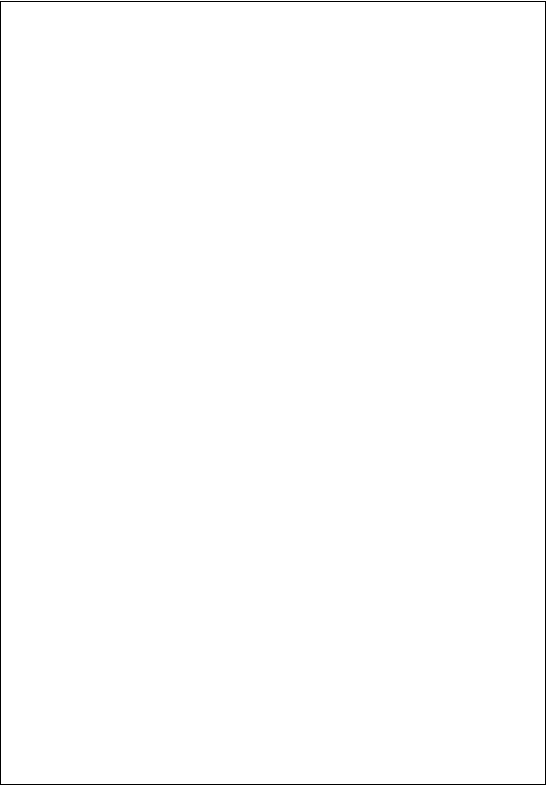 附件2施工（勘察设计、总承包、监理、货物）招标定标监督报告（模板） 项目名称：                                标段名称 ：                                                                                            招标编号：                                       招标定标监督小组年    月    日定标监督情况报告为做好          项目的招标工作，（单位名称）      决定成立定标监督小组对该项目的定标全过程监督，现将监督情况报告如下:一、基本情况项目名称:招 标 人:招标代理:招标类别:施工（勘察设计、总承包、监理、货物）招标方式:公开招标建设地点:建设规模:工期（周期）:二、定标监督小组成员定标监督小组于      年   月   日成立（详见《关于成立    （项目名称）     定标监督小组的通知》）。三、定标前考察监督情况由招标人组织对所有定标候选人及其项目负责人进行考察，主要考察              等方面内容。    年   月   日，到      对           进行考察；    年   月   日，到      对           进行考察；    年   月   日，到      对           进行考察。四、定标监督情况（一）定标委员会成员库情况根据招标文件规定，定标委员会成员库组成    人。其中，（XX单位）   人，（XX单位）   人，（XX单位）   人。（二）定标委员会组建情况在定标当日（    年   月   日   时   分）从定标委员会成员库中抽取定标委员会成员，抽取地点为*****公共资源交易中心评标专家抽取室（聊城市**区**路），抽取过程在定标监督小组的监督下进行，同时留存影像资料。（三）定标会召开时间本项目于    年   月   日进行了定标。（四）定标会召开地点*****公共资源交易中心第**评标室（聊城市**区**路**号）（五）定标会监督情况定标在招标监督小组的全程监督下进行。（六）定标过程情况定标委员会采用本项目招标文件确定的（定标办法）定标方法，在评标委员会推荐的定标候选人中择优确定中标候选人。票决得分排名、定标候选人情况见下表:五、定标结果公示监督情况本项目于      年   月   日完成定标活动，中标候选人于    年   月   日至    年   月   日在聊城市公共资源交易网进行公示，公示期间未收到任何异议（或公示期间    年   月   日收到     异议单位名称  对定标结果的异议资料，于    年   月   日异议处理完毕）。六、监督结论从对定标候选人的考察、（定标委员会的组建），到定标结果公示结束，整个过程均在监督小组的监督下依法依规进行。定标监督小组成员签名:项目名称标段名称招标编号定标会时间及地点时 间 ：地 点 ：定标会主持人定标会记录人定标委员会主任定标监督小组组长定标方法定标候选人名单(不标明排序)定标候选人名单(不标明排序)定标候选人名单(不标明排序)定标候选人名单(不标明排序）资格预审文件、资格预审申请文件(如有) 2.资格预审报告(如有)3.招标文件、投标文件4.评标报告5.对定标候选人的考察工作方案(如有)6.对定标候选人的考察报告(如有)7.定标会议议程8.定标候选人答辩工作方案(如有) 除1-4项外，上述资料应作为定标报告的附件序号姓名工作单位职称(职务)在定标中承担的工作联系电话1234567序号姓名工作单位职称(职务)在定标中承担的工作联系电话12345项目名称项目名称标段名称标段名称招标编号招标编号中标候选人中标候选人项目负责人项目负责人投标报价（万元）排名单位名称姓名注册证书名称及编号投标报价（万元）第一中标候选人第二中标候选人第三中标候选人定标委员会成员签名定标委员会成员签名定标委员会成员不同意见和理由定标委员会成员不同意见和理由定标监督小组意见及签名定标监督小组意见及签名其他需要说明的事项其他需要说明的事项项目名称标段名称定标候选人1报价方面：业绩方面（含类似业绩）：团队实力：具有优势：存在风险：定标候选人2报价方面：业绩方面（含类似业绩）：团队实力：具有优势：存在风险：定标候选人3报价方面：业绩方面（含类似业绩）：团队实力：具有优势：存在风险：总体情况说明招标人招标人招标代理机构招标代理机构招标项目名称招标项目名称组建时间组建时间定标委员会成员情况定标委员会成员情况定标委员会成员情况定标委员会成员情况定标委员会成员情况定标委员会成员情况 序号   姓名    工作单位职务  联系电话  备注12345招标人招标人招标代理机构招标代理机构招标项目名称招标项目名称组建时间组建时间定标委员会成员情况定标委员会成员情况定标委员会成员情况定标委员会成员情况定标委员会成员情况定标委员会成员情况 序号 姓名   工作单位及职务职称或执业资格 联系电话 备注12345招标人招标人招标代理机构招标代理机构招标项目名称招标项目名称序号姓名工作单位职务联系电话签到时间1   时  分2   时  分3   时  分4   时  分5   时  分6   时  分7   时  分招标人招标人招标代理机构招标代理机构招标项目名称招标项目名称序号姓名工作单位职务联系电话签到时间1   时  分2   时  分3   时  分4   时  分5   时  分6   时  分7   时  分招标人招标人招标代理机构招标代理机构招标项目名称招标项目名称序号姓名工作单位     职务联系电话签到时间1   时  分2   时  分3   时  分4   时  分5   时  分6   时  分7   时  分择优排序定标候选人名称分值  132231投票理由:投票理由:投票理由:择优排序得分相同的定标候选人名称分值1221投票理由:投票理由:投票理由:定标候选人名称成员1成员2成员3成员4成员5成员6成员7总得分定标候选人名称成员1成员2成员3成员4成员5成员6成员7总得分中标候选人中标候选人中标候选人项目负责人项目负责人投标报价（万元）票决得分排名排名单位名称姓名注册证书编号投标报价（万元）票决得分第一中标候选人第二中标候选人第三中标候选人定标监督小组成员情况定标监督小组成员情况定标监督小组成员情况定标监督小组成员情况定标监督小组成员情况定标监督小组成员情况 序号   姓名    工作单位职务  联系电话  备注12345定标委员会成员情况表定标委员会成员情况表定标委员会成员情况表定标委员会成员情况表定标委员会成员情况表姓名工作单位及职务职称或执业资格联系方式备注中标候选人中标候选人中标候选人项目负责人项目负责人投标报价（万元）票决得分排名排名单位名称姓名注册证书编号投标报价（万元）票决得分第一中标候选人第二中标候选人第三中标候选人